СОВЕТ ДЕПУТАТОВ МУНИЦИПАЛЬНОГО ОКРУГА ЛЕФОРТОВОРЕШЕНИЕ14 ноября 2018г. № 104-18О согласовании установки ограждающих устройств на придомовой территории многоквартирного дома по адресу: 
г. Москва, ул. Авиамоторная, д. 15В соответствии с пунктом 5 части 2 статьи 1 Закона города Москвы                        от 11 июля 2012 года №39 «О наделении органов местного самоуправления муниципальных округов в городе Москве отдельными полномочиями города Москвы», постановлением Правительства Москвы от 2 июля 2013 года № 428-ПП «О порядке установки ограждений на придомовых территориях в городе Москве», рассмотрев материалы по установке ограждающих устройств на придомовой территории многоквартирного дома по адресу: г. Москва, ул. Авиамоторная, д. 15Совет депутатов решил:1. Согласовать установку ограждающих устройств на придомовой территории многоквартирного дома по адресу: г. Москва, ул. Авиамоторная, д. 15, согласно прилагаемой схеме размещения.2. Направить настоящее решение в Департамент территориальных органов исполнительной власти города Москвы, управу района Лефортово города Москвы и уполномоченному собственниками лицу Т.В. Ивановой не позднее 5 рабочих дней с даты его принятия.3. Опубликовать настоящее решение в приложении «Муниципальный вестник Лефортово» газеты «Лефортово», бюллетене «Московский муниципальный вестник» и разместить на официальном сайте www.sovmunlef.ru.4. Контроль за исполнением настоящего решения возложить на главу муниципального округа Лефортово М.Ю. Суркова.Глава муниципального округа Лефортово 								  М.Ю. СурковПриложениек решению Совета депутатов муниципального округа Лефортово от 14 ноября 2018 года № 104-18Место размещения ограждающих устройств г. Москва, ул. Авиамоторная, д. 15,при въезде на придомовую территорию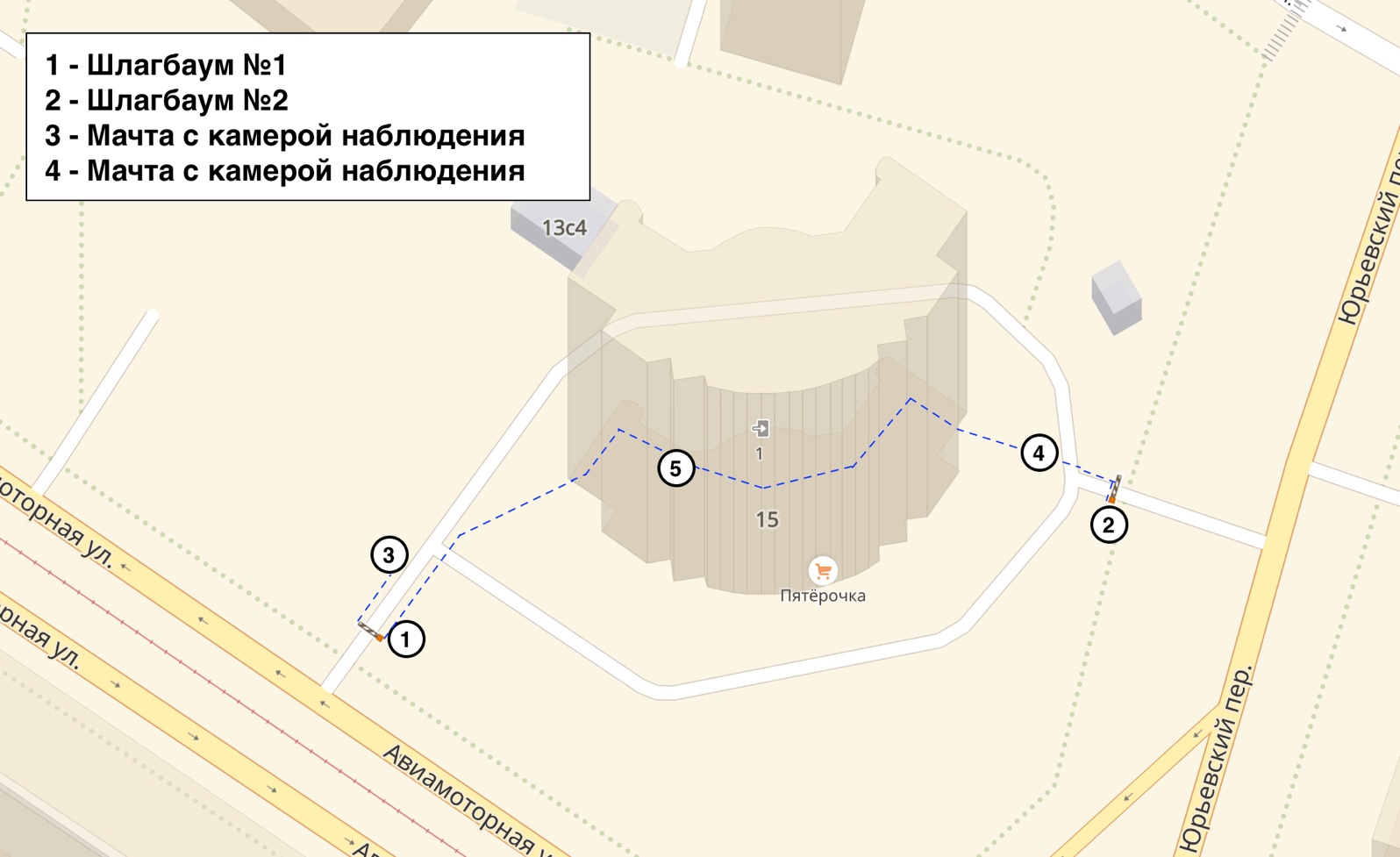 